В соответствии с пунктом 3 части 16, частью 17 статьи 35, частью 3 статьи 40 Федерального закона от 06.10.2003 № 131-ФЗ «Об общих принципах организации местного самоуправления в Российской Федерации», Законом Чувашской Республики от 29.03.2022 № 27 «О преобразовании муниципальных образований Цивильского района Чувашской Республики и о внесении изменений в Закон Чувашской Республики «Об установлении границ муниципальных образований Чувашской Республики и наделении их статусом городского, сельского поселения, муниципального района, муниципального округа и городского округа»СОБРАНИЕ ДЕПУТАТОВ ЦИВИЛЬСКОГО МУНИЦИПАЛЬНОГО ОКРУГА ЧУВАШСКОЙ РЕСПУБЛИКИ РЕШИЛО:1. Считать прекратившими с 28 сентября 2022 года полномочия Собрания депутатов Цивильского района Чувашской Республики, Собрания депутатов Богатыревского сельского поселения Цивильского района Чувашской Республики, Собрания депутатов Булдеевского сельского поселения Цивильского района Чувашской Республики, Собрания депутатов Второвурманкасинского сельского поселения Цивильского района Чувашской Республики, Собрания депутатов Игорварского сельского поселения Цивильского района Чувашской Республики, Собрания депутатов Конарского сельского поселения Цивильского района Чувашской Республики, Собрания депутатов Малоянгорчинского сельского поселения Цивильского района Чувашской Республики, Собрания депутатов Медикасинского сельского поселения Цивильского района Чувашской Республики, Собрания депутатов Михайловского сельского поселения Цивильского района Чувашской Республики, Собрания депутатов Опытного сельского поселения Цивильского района Чувашской Республики, Собрания депутатов Первостепановского сельского поселения Цивильского района Чувашской Республики, Собрания депутатов Поваркасинского сельского поселения Цивильского района Чувашской Республики, Собрания депутатов Рындинского сельского поселения Цивильского района Чувашской Республики, Собрания депутатов Таушкасинского сельского поселения Цивильского района Чувашской Республики, Собрания депутатов Тувсинского сельского поселения Цивильского района Чувашской Республики, Собрания депутатов Чиричкасинского сельского поселения Цивильского района Чувашской Республики, Собрания депутатов Чурачикского сельского поселения Цивильского района Чувашской Республики, Собрания депутатов Цивильского городского поселения Цивильского района Чувашской Республики и депутатов вышеперечисленных представительных органов местного самоуправления в связи с началом работы Собрания депутатов Цивильского муниципального округа Чувашской Республики первого созыва.2. Настоящее решение вступает в силу после его официального опубликования (обнародования) в периодическом печатном издании «Официальный вестник Цивильского района» и подлежит размещению на официальном сайте Цивильского района Чувашской Республики в сети «Интернет».Заместитель председателя Собраниядепутатов Цивильского муниципальногоокруга Чувашской Республики						        Ю.А. ГавриловИсполняющий полномочия ГлавыЦивильского муниципальногоокруга Чувашской Республики							Т.В. БарановаЧĂВАШ РЕСПУБЛИКИÇĚРПУ РАЙОНĚ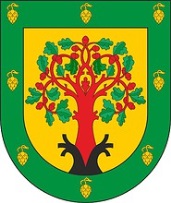 ЧУВАШСКАЯ РЕСПУБЛИКАЦИВИЛЬСКИЙ РАЙОНÇĚРПУ МУНИЦИПАЛИТЕТОКРУГĔН ДЕПУТАТСЕН ПУХĂВĚЙЫШĂНУ2022ç. авӑн уйӑхĕн 28-мӗшӗ 1-10 №Çěрпе хулиСОБРАНИЕ ДЕПУТАТОВЦИВИЛЬСКОГО МУНИЦИПАЛЬНОГО ОКРУГАРЕШЕНИЕ28 сентября 2022г. № 1-10город ЦивильскО прекращении полномочий представительных органов местного самоуправления и полномочий депутатов